Mill Hill Primary Academy 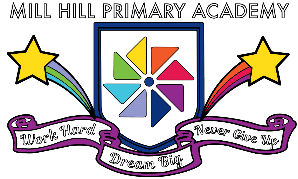 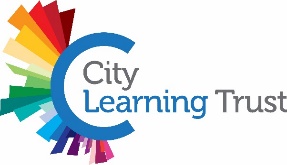 Long Term Plan – Year 52023 - 2024AutumnAutumnReading Continue to read and discuss an increasingly wide range of fiction, poetry, plays, non-fiction and reference books or textbooks.Learn a wide range of poetry by heart. Preparing poems and plays to read aloud and to perform, showing understanding through intonation, tone, and volume so that meaning is clear to an audience.Summarise the main ideas drawn from more than one paragraph, identifying key details that support the main ideas. Identify how language, structure and presentation contribute to meaning. Discuss and evaluate how authors use language, including figurative language, considering the impact on the reader.Apply a growing knowledge of root words, prefixes, and suffixes both to read aloud and to understand the meaning of new words they meet. Retrieve, record, and present information from non-fiction.Asking questions to improve their understandingWritingUse further prefixes and suffixes and understand how to add them to a word. Spell some words with silent letters.Continue to distinguish between homophones and other words which are often confused. Use knowledge of morphology and etymology in spelling. Use dictionaries to check the spelling and meaning of words.Use the first three or four letters of a word to check spelling. Use a thesaurus.Write legibly, fluently and with increasing speed. Indicate grammatical and other features by using commas to clarify meaning or avoid ambiguity in writing. Use relative clauses beginning with who, which, where, when, or whose.Use a colon to introduce a list. Using further organisational and presentational devices to structure text and to guide the reader. Proposing changes to vocabulary, grammar, and punctuation to enhance effects and clarify meaning.Proofread for spelling and punctuation errors.MathsRead, write, order, and compare numbers to at least 1,000,000 and determine the value of each digit. Count forwards and backwards in steps of powers of 10 for any given number up to 1,000,000. Add and subtract whole numbers with more than 4 digits including formal written methods.Add and subtract numbers mentally with increasingly large numbers. Solve addition and subtraction multi step problems in contexts, deciding which operations and methods to use and why.Multiply numbers up to 4 digits by a one- or two-digit number using formal methods. Multiply and divide numbers mentally. Divide numbers up to 4 digits by a one-digit number using the formal written method of short division and interpret remainders appropriately. Solve problems involving addition, subtraction, multiplication and division and a combination of these. Including understanding the meaning of the equal’s sign.Interpret negative numbers in context. Count forwards and backwards with positive and negative numbers including through 0. Solve comparison, sum and difference problems using information presented in a line graph. Identify 3D shapes including cubes and other cuboids from 2D representations.Understand and use approximate equivalence between metric units and common imperial units such as inches, pounds, and pints.Science Describe the movement of the Earth and other planets relative to the sun in the solar system.Describe the movement of the moon relative to the Earth.Describe the sun, Earth, and moon as approximately spherical bodies.Use the idea of the Earth’s rotation to explain day and night and the apparent movement of the sun across the sky.Describe the differences in the life cycles of a mammal, an amphibian, an insect, and a bird.Describe the life process of reproduction in some plants and animals.HistoryGeography (fieldwork)Collect, analyse and communicate with a range of data gathered through experiences of fieldwork that deepen their understanding of geographical processesInterpret a range of sources of geographical information, including maps, diagrams, globes, aerial photographs and Geographical Information Systems (GIS)Communicate geographical information in a variety of ways, including through maps, numerical and quantitative skills and writing at length.Know the names of some European capitals.Know where the Anglo-Saxons came from.Art & Designusing the seven elements of art to talk about artworkexperimenting using the seven elements of artknowing the definition of a portraitknowing how to use watercolourspaints to mix different skin tonesbeing able to discuss portraits of different stylesconsidering who decides the value of art developing confidence using watercolourslearning about the work of miniaturistsdeveloping skills in creating a collagelearning about a portrait collagistlearning how artists use proportiondeveloping skills in creating a collageunderstanding how technology can influence artlearning about portraiture as a form of art over time and across cultures.Design & Technology DesignUse research and develop design criteria to inform the design of innovative, functional, appealing products that are fit for purpose, aimed at individuals or groups.Generate, develop, model, and communicate their ideas through discussion, annotated sketches, cross-sectional and exploded diagrams, prototypes, pattern pieces and computer aided design.MakeSelect from and use a wider range of tools and equipment to perform practical tasks, such as cutting, shaping, joining and finishing, accurately.Select from and use a wider range of materials and components, including construction materials, textiles and ingredients, according to their functional properties and aesthetic qualities.Evaluate: Investigate and analyse a range of existing products.Evaluate their ideas and products against their own design criteria and consider the views of others to improve their work.Understand how key events and individuals in design and technology have helped shape the world.Computing Use technology safely, respectfully, and responsibly; recognise acceptable/unacceptable behaviour; identify a range of ways to report concerns about content and contactSelect, use, and combine a variety of software (including internet services) on a range of digital devices to design and create a range of programs, systems and content that accomplish given goals, including collecting, analysing, evaluating and presenting data and information.MusicSing using the correct pronunciation and with increasing confidence.Play a chord with two notes, remaining in time.Maintain their part in a performance with accuracy.Play the more complicated rhythms in time and with rests.Create an eight beat break and play this in the correct place.Suggest a colour to match a piece of music.Create a graphic score and describe how this matches the general structure of a piece of music.Create a vocal composition in response to a picture and justify their choices using musical terms.Create a vocal composition in response to a colour.Record their compositions in written form.Work as a group to perform a piece of music.PEDevelop flexibility, strength, technique, control, and balance [for example, through athletics and gymnastics]. Perform dances using a range of movement patterns. Compare performances with previous ones and demonstrate improvement to achieve their personal best.Play competitive games, modified where appropriate [for example, badminton, basketball, cricket, football, hockey, netball, rounders, and tennis], and apply basic principles suitable for attacking and defending.SpanishListen attentively to spoken language and show understanding by joining in and responding.Explore the patterns and sounds of language through songs and rhymes and link the spelling, sound and meaning of words.Engage in conversations; ask and answer questions; express opinions and respond to those of others; seek clarification and help.Speak in sentences, using familiar vocabulary, phrases and basic language structuresDevelop accurate pronunciation and intonation so that others understand when they are reading aloud or using familiar words and phrases.Present ideas and information orally to a range of audiences.Read carefully and show understanding of words, phrases and simple writing.Appreciate stories, songs, poems and rhymes in the language. Broaden their vocabulary and develop their ability to understand new words that are introduced into familiar written material, including through using a dictionary.Write phrases from memory, and adapt these to create new sentences, to express ideas clearly.Describe people, places, things and actions orally and in writing. PSHECompare my life with other people in my country and explain why we have rules, rights, and responsibilities to try and make the school and wider community a fair place. Explain how the actions of one person can affect another and give examples of this from school and a wider community context.Explain the differences between direct and indirect types of bullying and can offer a range of strategies to help myself and others if we become involved in a bullying situation.RE(HINDU)Investigate whether sacred texts have to be ‘true’ to help people understand their religion?Evaluate different accounts of the Christmas story and understand that stories can be true in different waysSpringSpringReading Continue to read and discuss an increasingly wide range of fiction, poetry, plays, non-fiction and reference books or textbooks.Identifying and discussing themes and conventions in and across a wide range of writing. Make comparisons within and across books. Distinguish between statements of fact and opinion and provide reasoned justifications for their views.Drawing inferences such as inferring characters’ thoughts, feelings and motives from their actions and justifying inferences with evidence.Predict what may happen from details stated and implied.Summarise the main ideas drawn from more than one paragraph, identifying key details that support the main ideas. Apply a growing knowledge of root words, prefixes, and suffixes both to read aloud and to understand the meaning of new words they meet. Retrieve, record, and present information from non-fiction.Asking questions to improve their understandingWritingUse further prefixes and suffixes and understand how to add them to a word. Spell some words with silent letters.Continue to distinguish between homophones and other words which are often confused. Use knowledge of morphology and etymology in spelling. Use dictionaries to check the spelling and meaning of words.Use the first three or four letters of a word to check spelling. Use a thesaurus.Write legibly, fluently and with increasing speed. Indicate grammatical and other features by using commas to clarify meaning or avoid ambiguity in writing. Use relative clauses beginning with who, which, where, when, or whose.Use a colon to introduce a list. Plan their writing by identifying the audience for and purpose of writing, selecting the appropriate form and using other similar writing as models for their own. Noting and developing initial ideas drawing on reading and research where necessary.Draft and write by selecting appropriate grammar and vocabulary, understanding how choices can enhance meaning. Using a wide range of devices to build cohesion within and across paragraphs. Evaluate and edit by assessing the effectiveness of their own and other writing. Recognise vocabulary and structures that are appropriate for formal speech and writing, including subjunctive forms. Use expanded noun phrases to convey complicated information concisely. Use modal verbs or adverbs to indicate degrees of possibility. Use hyphens to avoid ambiguity.Use brackets, dashes or commas to indicate parenthesis. Ensure the consistent and correct use of tense throughout a piece of writing. MathsRecognise and use thousandths and relate them to tenths, hundredths, and decimal equivalents.Round decimals with 2 decimal places to the nearest whole number and to 1 decimal place.Read, write, order, and compare numbers with up to 3 decimal places.Solve problems involving number up to 3 decimal places.Round any number up to 1,000,000 to the nearest 10, 100, 1,000, 10,000 and 100,000.Use rounding to check answers to calculations and determine, in the context of a problem, levels of accuracy.Solve number problems and practical problems that involve all the above.Read Roman numerals to 1,000 (M) and recognise years written in Roman numerals.Recognise the per cent symbol (%) and understand that per cent relates to “number of parts per 100”, and write percentages as a fraction with denominator 100, and as a decimal fraction.Solve problems which require knowing percentage and decimal equivalents of 1/2, 1/4, 1/5, 2/5, 4/5 and fractions with a denominator of a multiple of 10 or 25.Identify, describe, and represent the position of a shape following a reflection or translation, using the appropriate language, and know that the shape has not changed.Estimate volume and capacity.Solve problems involving converting between units of time.Use all four operations to solve problems involving measure using decimal notation including scaling.Science Explain that unsupported objects fall towards the Earth because of the force of gravity acting between the Earth and the falling object.Identify the effects of air resistance, water resistance and friction, that act between moving surfaces.Recognise that some mechanisms including levers, pulleys and gears allow a smaller force to have a greater effect.HistoryKnow how Britain changed between the end of the Roman occupation and 1066.Know about how the Anglo Saxons attempted to bring about law and order into the country.Know that during the Anglo-Saxon period Britain was divided into many kingdoms.Know that the way the kingdoms were divided led to the creation of some of our county boundaries today, and evidence of their occupation (Staffordshire Hoard relics).Use a timeline to show when the Anglo-Saxons were in England.GeographyCollect, analyse and communicate with a range of data gathered through experiences of fieldwork that deepen their understanding of geographical processesInterpret a range of sources of geographical information, including maps, diagrams, globes, aerial photographs and Geographical Information Systems (GIS)Communicate geographical information in a variety of ways, including through maps, numerical and quantitative skills and writing at length.What trees, plants and animals are in our local ecosystem?Art & DesignTo learn about great artists, architects, and designers in history.Use new media such as pen and ink.Use hard and soft lines to show the detail in the distance, foreground and avoid using a rubber.Prepare a drawing surface to create a wax crayon image (e.g., colour a solid area, apply a top layer of black paint mixed with washing up liquid, drawing by scraping into the surface).Draw with pastel and charcoal. Design & Technology Computing  Select, use, and combine a variety of software (including internet services) on a range of digital devices to design and create a range of programs, systems and content that accomplish given goals, including collecting, analysing, evaluating, and presenting data and information.MusicPerform a looped body percussion rhythm; keeping in time with their group.Use loops to create a whole piece of music, ensuring that the different aspects of music work together.Play the first section of ‘Somewhere Over the Rainbow’ with accuracy.Choose a suitable fragment of music and be able to play it along to the backbeat.Perform a piece with some structure and two different loops.Explain what musical theatre is and be able to recall at least three features of this kind of music.Categorise songs as action songs or character songs.Select appropriate existing music for their scene to tell the story of a journey.Perform in time with their groups, ensuring smooth transitions between spoken dialogue, singing and dancing.PECompare performances with previous ones and demonstrate improvement to achieve their personal best.Develop flexibility, strength, technique, control, and balance [for example, through athletics and gymnastics]. Compare performances with previous ones and demonstrate improvement to achieve their personal best.Spanish Listen attentively to spoken language and show understanding by joining in and responding.Explore the patterns and sounds of language through songs and rhymes and link the spelling, sound and meaning of words.Engage in conversations; ask and answer questions; express opinions and respond to those of others; seek clarification and help.Speak in sentences, using familiar vocabulary, phrases and basic language structuresDevelop accurate pronunciation and intonation so that others understand when they are reading aloud or using familiar words and phrases.Present ideas and information orally to a range of audiences.Read carefully and show understanding of words, phrases and simple writing.Appreciate stories, songs, poems and rhymes in the language. Broaden their vocabulary and develop their ability to understand new words that are introduced into familiar written material, including through using a dictionary.Write phrases from memory, and adapt these to create new sentences, to express ideas clearly.Describe people, places, things and actions orally and in writing.PSHECompare my hopes and dreams with those of young people from different cultures. Reflect on the hopes and dreams of young people from another culture and explain how this makes me feel.Explain different roles that food and substances play in people’s lives. Explain how people can develop disorders relating to body image pressures and how smoking and alcohol misuse is unhealthy. I can summarise different ways I respect and value my body.REInvestigate whether religious people lead better lives.Is religion the most important influence and inspiration in everyone’s life?Compare the different ways Sikhs put their religion into practise.Investigate whether Jesus’ crucifixion was the consequence of events during Holy week.Summer Summer Reading Continue to read and discuss an increasingly wide range of fiction, poetry, plays, non-fiction and reference books or textbooks.Recommend books that they have reads to their peers, giving reasons for their choices. Participate in discussions about books that are read to them and those they can read themselves, building on their own and others’ ideas and challenging views. Explain and discuss their understanding of what they have read, including through formal presentations and debates, maintaining a focus on the topic, and using notes where necessary. Understand what they read by: checking that the book makes sense to them, discussing their understanding and exploring the meaning of the words in context.Summarise the main ideas drawn from more than one paragraph, identifying key details that support the main ideas. Apply a growing knowledge of root words, prefixes, and suffixes both to read aloud and to understand the meaning of new words they meet. Retrieve, record, and present information from non-fiction.Asking questions to improve their understanding.WritingUse further prefixes and suffixes and understand how to add them to a word. Spell some words with silent letters.Continue to distinguish between homophones and other words which are often confused. Use knowledge of morphology and etymology in spelling. Use dictionaries to check the spelling and meaning of words.Use the first three or four letters of a word to check spelling. Use a thesaurus.Write legibly, fluently and with increasing speed. Indicate grammatical and other features by using commas to clarify meaning or avoid ambiguity in writing. Use relative clauses beginning with who, which, where, when, or whose.Use a colon to introduce a list. In writing narratives, consider how authors have developed characters and settings in what pupils have read, listened to, or seen performed. In narratives, describing settings, characters and atmosphere and integrating dialogue to convey character and advance the action. Using semi- colons, colons, or dashes to mark boundaries between independent clauses. Use passive verbs to affect the presentation of information in a sentence. Use the perfect form of verbs to mark relationships of time and cause.Ensuring correct subject and verb agreement when using singular and plural, distinguishing between the language of speech and writing and choosing the appropriate register. MathsIdentify multiples and factors, including finding all factor pairs of a number, and common factors of two numbers.Know and use the vocabulary of prime numbers, prime factors, and composite (non-prime) numbers.Establish whether a number up to 100 is prime and recall prime numbers up to 19.Multiply and divide whole numbers and those involving decimals by 10, 100 and 1,000.Recognise and use square numbers and cube numbers, and the notation for squared (2) and cubed (3).Solve problems involving multiplication and division, including using their knowledge of factors and multiples, squares, and cubes.Solve problems involving multiplication and division, including scaling by simple fractions and problems involving simple rates.Know angles are measured in degrees: estimate and compare acute, obtuse, and reflex angles.Draw given angles, and measure them in degrees (o)Identify: angles at a point and 1 whole turn (total 360o) angles at a point on a straight line and half a turn (total 180o) other multiple of 90oComplete, read and interpret information in tables, including timetables.Use the properties of rectangles to deduce related facts and find missing lengths and angles.Distinguish between regular and irregular polygons based on reasoning about equal sides and angles.Measure and calculate the perimeter of composite rectilinear shapes in centimetres and metres.Calculate and compare the area of rectangles (including squares) including using standard units, square centimetres (cm2) and square metres (m2) and estimate the area of irregular shapes.Science Describe the changes as humans develop to old age.Compare and group together everyday materials based on their properties, including their hardness, solubility, transparency, conductivity, and response to magnets.Know that some materials will dissolve in a liquid to form a solution and describe how to recover a substance from a solution.Use knowledge of solids, liquids, and gasses to decide how mixtures might be separated. Including through filtering, sieving, and evaporating. Give reasons, based on evidence from comparative and fair tests, for the uses of everyday materials, including metals, wood and plastic.Demonstrate that dissolving, mixing and changes of state are reversible changes.Explain that some changes result in the formation of new materials, and that this kind of change is not usually reversible, including changes associated with burning and the action of acid on bicarbonate of soda.HistoryKnow about the impact that the Mayans had on the world. Know why the Mayans were considered an advanced society in relation to that period in Europe.GeographyKnow what is meant by biomes and what are the features of a specific biome. Describe and understand key aspects of physical geography.Describe and understand key aspects of human geography, including types of settlement and land use, economic activity including trade links, and the distribution of natural resources including energy, food, minerals, and water.Art & DesignTo develop techniques, including their control and their use of materials, with creativity, experimentation, and an increasing awareness of different kinds of art, craft, and design.To create sketch books to record their observations and use them to review and revisit ideas.To learn about great artists, architects, and designers in history.To improve their mastery of art and design techniques, including drawing, painting and sculpture with a range of materials.Create different skin tones.Create mixed media work – work back into paintings.Create mood and feelings in their paintings.Express their own emotions accurately through their painting.Draw simple objects including texture Shade to show mood and feeling Organise line, tone, shape and colour to represent figures and forms in movement.To develop their techniques, including their control and their use of materials, with creativity, experimentation, and an increasing awareness of different kinds of art, craft, and design.Learn about the work of others by looking at books, the internet, and galleries. Work as part of a group to create large sculptures such as robots, animals, totem poles.Experiments and combine materials and process to design and make 3D art.Design & Technology To improve their mastery of art and design techniques, including drawing, painting and sculpture with a range of materials.Print using several colours.Print onto different materials.Develop screen printing by cutting masksWork back into prints with stitching, collage, drawing etc Begin to sculpt clay into other shapes.Use ICT to create work that includes the integration of digital images.Combine graphics and text based on their research.Scan images and take digital photos.Experiments and combine materials and process to design and make 3D art.Computing Select, use, and combine a variety of software (including internet services) on a range of digital devices to design and create a range of programs, systems and content that accomplish given goals, including collecting, analysing, evaluating and presenting data and information.Design, write and debug programs that accomplish specific goals, including controlling or simulating physical systems; solve problems by decomposing them into smaller parts.Use sequence, selection and repetition in programs, work with variables and various forms of input and output. Use logical reasoning to explain how some simple algorithms work and to detect and correct errors in algorithms and programs.MusicProvided by City Music Service.PEDevelop flexibility, strength, technique, control, and balance [for example, through athletics and gymnastics].take part in outdoor andx1 adventurous activity challenges both individually and within a teamUse running, jumping, throwing, and catching in isolation and in combination.Spanish Listen attentively to spoken language and show understanding by joining in and responding.Explore the patterns and sounds of language through songs and rhymes and link the spelling, sound and meaning of words.Engage in conversations; ask and answer questions; express opinions and respond to those of others; seek clarification and help.Speak in sentences, using familiar vocabulary, phrases and basic language structuresDevelop accurate pronunciation and intonation so that others understand when they are reading aloud or using familiar words and phrases.Present ideas and information orally to a range of audiences.Read carefully and show understanding of words, phrases and simple writing.Appreciate stories, songs, poems and rhymes in the language. Broaden their vocabulary and develop their ability to understand new words that are introduced into familiar written material, including through using a dictionary.Write phrases from memory, and adapt these to create new sentences, to express ideas clearly.Describe people, places, things and actions orally and in writing.PSHECompare different types of friendships and the feelings associated with them. Explain how to stay safe when using technology to communicate with my friends, including how to stand up for myself, negotiate and to resist peer pressure. Apply strategies to manage my feelings and the pressures I may face to use technology in ways that may be risky or cause harm to myself or others.Explain how boys and girls change during puberty and why looking after myself physically and emotionally is important. Summarise the process of conception. Express how I feel about the changes that will happen to me during puberty. I accept these changes might happen at different times to my friends.REInvestigate and debate if it is ever okay to tell lies.Recall and investigate the 10 commandments and order them into which are most important.Should it only be Christians who follow these rules?Why do Christians try to follow these rules?Investigate ways Christians behave, going to church, praying and the reasons for this.(SIKHS)